Od 4. 5. 2020 do 8. 5. 2020 –  delo na daljavo                SPH1 7.a,b,cDragi učenci, čas ko ste doma zaradi izrednih razmer lahko izkoristite tako, da sami zgledno in aktivno staršem, bratom in/ali  sestram malo »gospodinjite«. Ta navodila in priporočila veljajo vseskozi, ko bomo še doma. Zato pomagajte pri domačih opravilih in pripravi hrane oziroma jedi. Tako, da vseskozi pride v poštev tudi »prvi delovni list« iz prvega in drugega tedna »dela na daljavo«.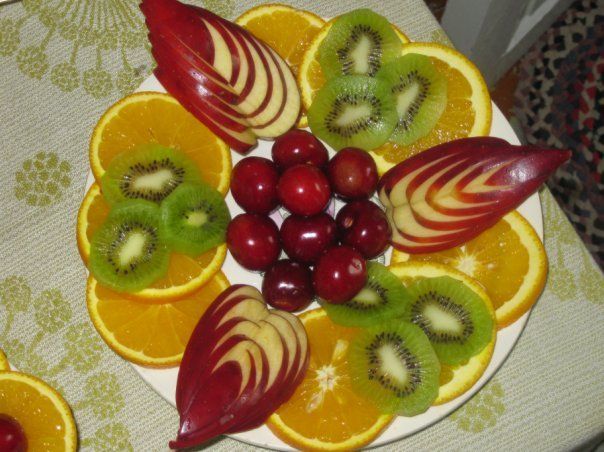 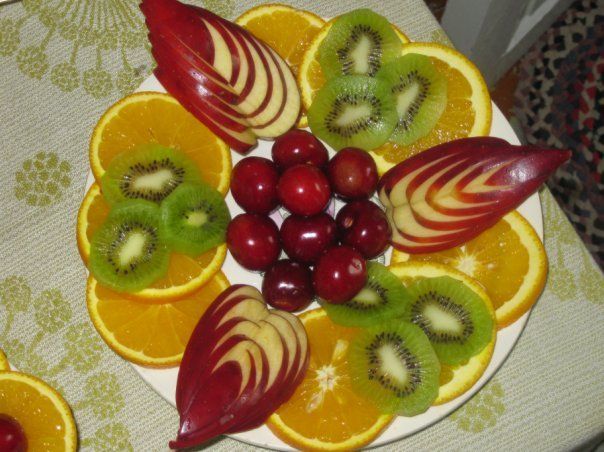 TEMA GARNIRANJE IN DEKORIRANJE V zvezek SPH zapiši kaj ta dva pojma pomenita:GARNIRANJE: dekorativno nalaganje jedi na pladenj ali krožnik.DEKORIRANJE: z okraski okrasimo hrano na krožnikih ali pladnjih. Okraski so predvsem dekorativne rastline, sadje, zelenjava, zlasti dišavnice.Primeri: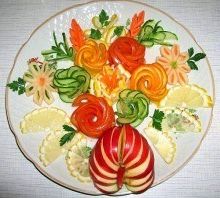 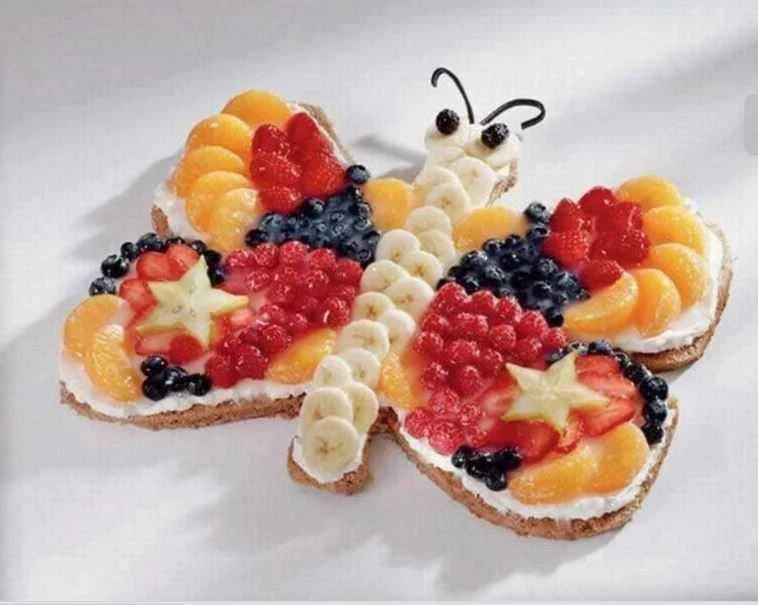 Preberi Zelenjavna plošča - ideje za dekoracijo….na tej povezavi: https://slv.drinkpinkonline.com/3965383-vegetable-plate-ideas-for-decoration-and-servingIzberi si vsaj 2 vrsti sadja ( lahko tudi zelenjave) in jih  »privlačno za oko« ponudi svojim članom družine. Sadje in zelenjavo garniraj oziroma dekoriraj. Pripravi »tak krožnik« za vse člane družine za dopoldansko ali popoldansko malico.  Poglej si, preizkusi se, ustvarjaj … NE POZABI: vedno si nadeni rokavice, čeprav imaš umite in čiste roke, predno delaš s svežim sadjem in zelenjavo!Veliko užitkov pri ustvarjanju »dekoracij« :https://www.youtube.com/watch?v=oncIUB3F3VI – jabolka »za otroke«https://www.youtube.com/watch?v=6Cl9zcMeq6Q - …mandarina malo zahtevnejšehttps://www.youtube.com/watch?v=kgUnXvgal64 – rožicahttps://www.youtube.com/watch?v=RLu4jyCEJlY – oranžna rožica z jabolčnimi listihttps://www.youtube.com/watch?v=53al2aBX3E8 – »banana delfinčki«Lahko poiščeš po spletu svoj »vzorec« in ga narediš.Poslikaj in pošlji na mail magdalena.penko-sajn@osagpostojna.si .